Домашнее задание: Прописать букву ь знак. Слоги и слова с буквой ь знак.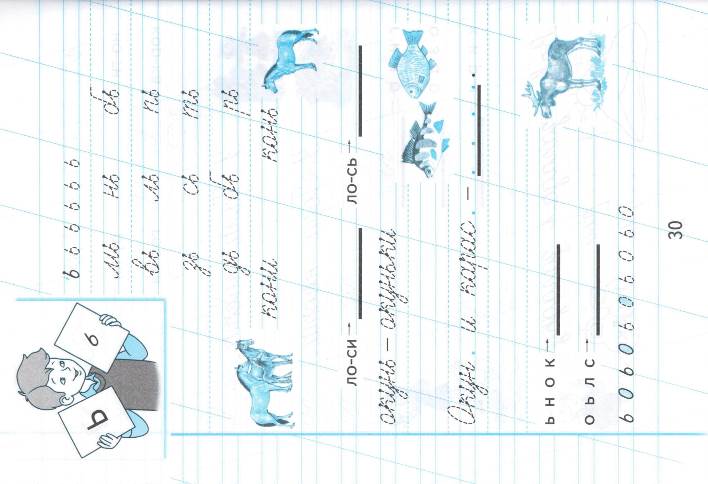 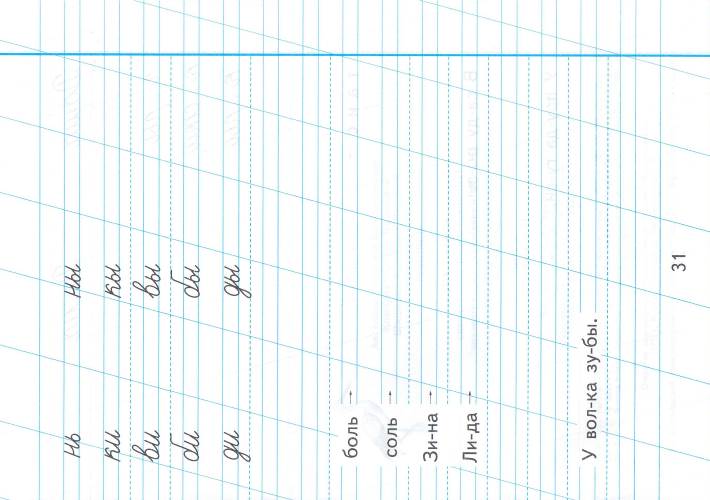 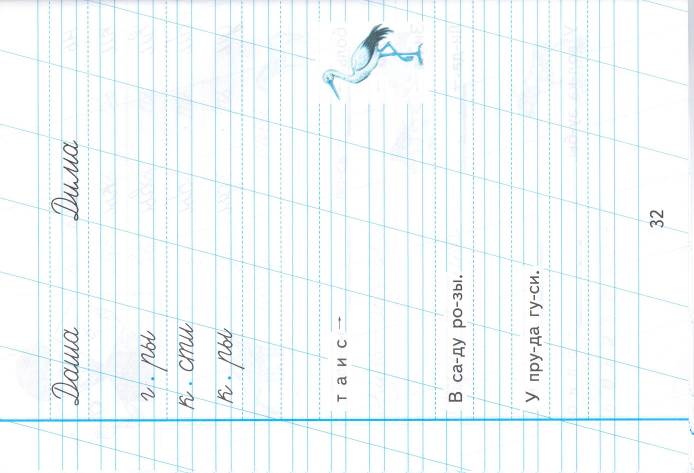 